NGA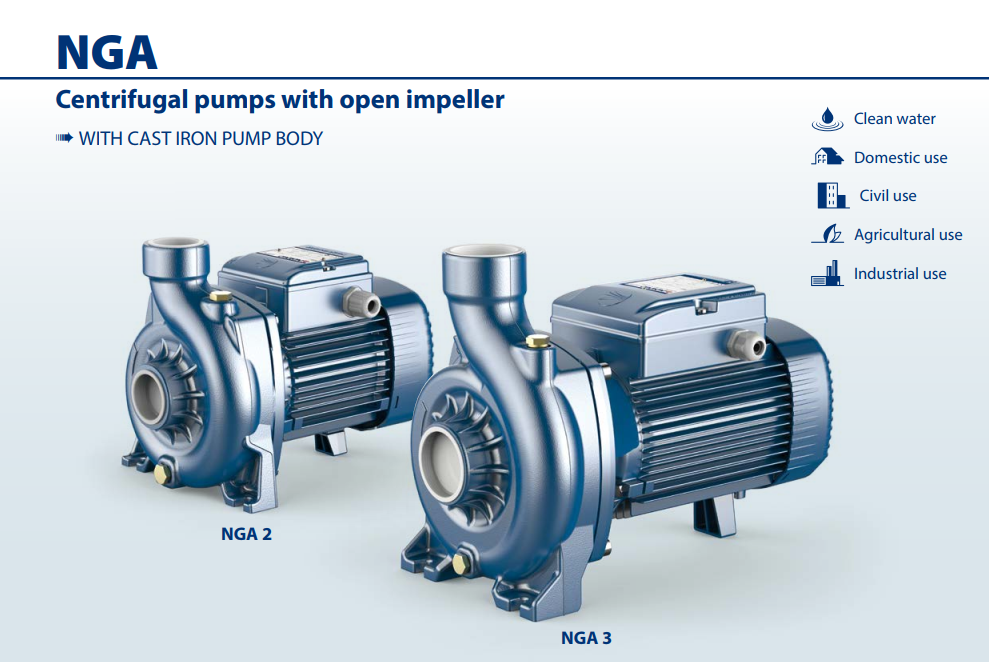 Bơm ly tâm có cánh quạt hở➠ VỚI THÂN BƠM BẰNG GANGNước sạch       Gia dụngDân dụngNông nghiệpCông nghiệpNGA 2NGA 3PHẠM VI HIỆU SUẤTLưu lượng lên đến 900 l/min (54 m³/h)Cột áp đến 20.5 mGIỚI HẠN ỨNG DỤNGLực hút manometric nâng lên đến 7 mNhiệt độ chất lỏng  -10 °C đến +90 °CNhiệt độ môi trường -10 °C đến +40 °CÁp suất làm việc tối đa:6 bar đối với NGA1 và NGA210 bar đối với NGA3Lượng chất rắn lơ lửng đi qua lên đến:Ø 12 mm đối với NGA1 và NGA2Ø 20 mm đối với NGA3Dịch vụ liên tục S1TIÊU CHUẨN THI CÔNG AN TOÀN                                           LẮP ĐẶT VÀ SỬ DỤNGThích hợp để sử dụng với các chất lỏng không có tính xâm thực hóa học để xử lý các vật liệu chế tạo máy bơm.Thiết kế cánh bơm hở cho phép bơm chất lỏng có chứa hàm lượng tạp chất tương đối cao mà không có nguy cơ tắc nghẽn cánh bơm.Máy bơm NGA đặc biệt thích hợp để bơm chất lỏng không hoàn toàn sạch, đảm bảo lượng chất rắn đi qua lên đến 20 mm và do đó các ứng dụng như: chuyển từ kênh, rạch, hồ chứa, bể chứa, v.v.Việc lắp đặt cần phải được thực hiện trong các khu vực kín thông gió tốt hoặc dù sao cũng được bảo vệ khỏi thời tiết xấu.TÙY CHỌN CÓ SẴN THEO YÊU CẦUPhôt cơ khí đặc biệtThân bơm có cổng ren NPT ANSI B 1.20.1Điện áp khác hoặc tần số 60 HzTheo yêu cầu lên đến 110 ° CCấp bảo vệ IP X5 đối với NGA 3Cung cấp mặt bích ISO 228/1 cho các cổng nhận hàng và giao hàng trong AISI thép không gỉ 316EN 60335-1IEC 60335-1CEI 61-150EN 60034-1IEC 60034-1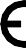 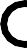 CEI 2-3QUY ĐỊNH EU N. 547/2012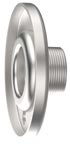 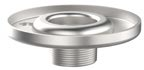 CHỨNG NHẬN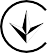 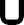 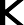 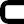 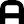 Công ty có hệ thống quản lý DNV đạt chứngs chỉ ISO 9001: CHẤT LƯỢNGĐƯỜNG CONG ĐẶC TÍNH VÀ DỮ LIỆU HIỆU SUẤT	50 Hz	n= 2900 min-1	HS= 0 m0	50	100	150	2000	50	100	150	20022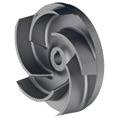 2018161412108US g.p.m.Imp g.p.m.feet 70605040306	204200	1000200103002040050030Lưu lượng Q 6007004080050900100l/minm³/hQ = Lưu lượng H =Tổng áp HS = Chiều sâu hút	Tolerance of characteristic curves in compliance with EN ISO 9906 Grade 3B.⯅ Cấp hiệu suất động cơ Ba pha (IEC 60034-30-1) 	NGA	POS. THÀNH PHẦN	ĐẶC ĐIỂMTHÂN BƠM	Gang JL 250 được phủ Sơn chống tĩnh điện Epoxy, với các cổng ren tuân theo tiêu chuẩn ISO 228/1TẤM THÂN	Cast iron JL 200 đối với NGA3Thép không gỉ AISI 304 đối với NGA1 và NGA2CÁNH	Cánh quạt hở bằng Gang JL 250 được phủ sơn chống tĩnh điện EpoxyTRỤC ĐỘNG CƠ	Thép không gỉ AISI 431SEAL CƠ KHÍ	B	Seal	Trục	Vật liệuModel	Model	Đường 	Vòng cố định  Vòng quay	Chất đàn hồi	Lò xoNGA1 NGA2AR-14	Ø 14 mm	Gốm sứ	Than chì	NBR	AISI 304NGA3	FN-18	Ø 18 mm	Than chì	Gốm sứ	NBR	AISI 316VÒNG BI	Bơm	ModelNGA1 NGA26203 ZZ / 6203 ZZNGA3	6204 ZZ / 6204 ZZĐỘNG CƠ ĐIỆN	NGAm: Một pha 230 V - 50 Hz với bộ bảo vệ quá tải nhiệt được kết hợp vào cuộn dây.NGA:	Ba pha 230/400 V - 50 Hz.➠ Máy bơm ba pha được lắp động cơ hiệu suất cao ở cấp IE3 (IEC 60034-30-1) Cách nhiệt: lớp FCấp bảo vệ: IP X4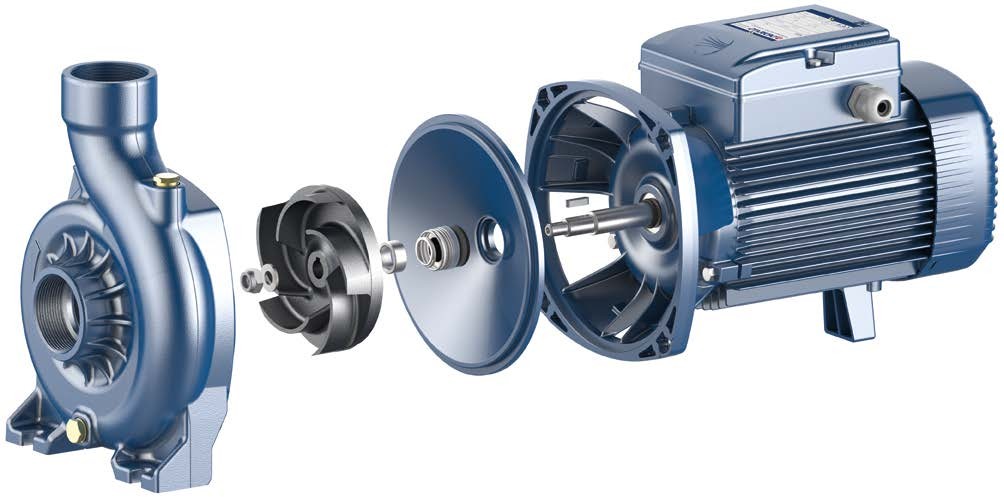 KÍCH THƯỚC – TRỌNG LƯỢNGa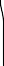 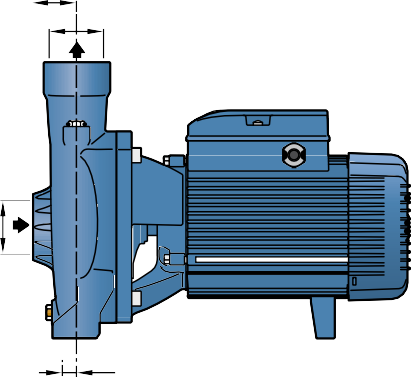 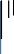 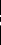 DN2w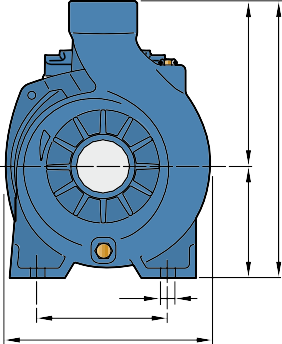 f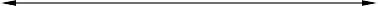 VỚI CỔNG RENVỚI CỔNG MẶT BÍCH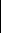 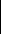 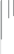 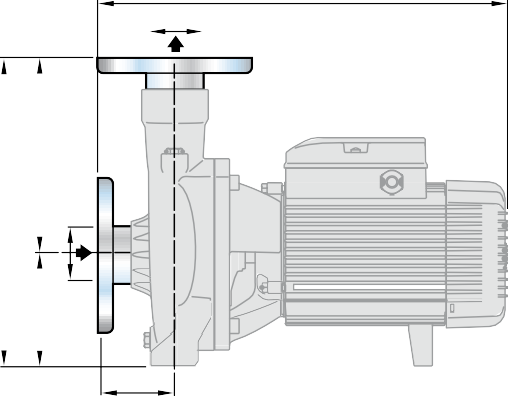 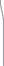 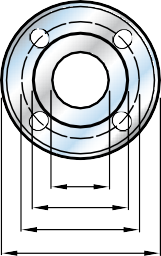 DÒNG ĐIỆN VÀ TỤ ĐIỆNMODELMODELPOWER (P2)POWER (P2)POWER (P2)Qm³/h03691215182124Một phaBa phakWHP⯅Ql/min050100150200250300350400NGAm 1BNGA 1B0.550.75IE3H metresH metres1817.416.415.213.511.38.75NGAm 1ANGA 1A0.751IE3H metresH metres20.52019.318.116.614.712.195MODELMODELPOWER (P2)POWER (P2)POWER (P2)Qm³/h03612182427334246.250.454Một phaBa phakWHP⯅Ql/min050100200300400450550700770840900NGAm 2BNGA 2B0.550.75IE3H metresH metres9.59.49.38.475.24NGAm 2ANGA 2A0.751IE3H metresH metres1110.810.59.88.87.46.44NGAm 3DNGA 3D1.11.5IE3H metresH metres12.5–1211.510.89.89.37.85NGAm 3CNGA 3C1.52IE3H metresH metres14.8–14.413.813.112.211.710.37.45.7NGAm 3BNGA 3B1.82.5IE3H metresH metres17–16.51615.314.51412.810.38.87NGAm 3ANGA 3A2.23IE3H metresH metres19.5–1918.417.81716.515.41311.5108.5MODELMODELCỔNGCỔNGKÍCH THƯỚC mmKÍCH THƯỚC mmKÍCH THƯỚC mmKÍCH THƯỚC mmKÍCH THƯỚC mmKÍCH THƯỚC mmKÍCH THƯỚC mmKÍCH THƯỚC mmKÍCH THƯỚC mmkgkgMột phaBa phaDN1DN2afh1h2h3n1n2ws1~3~NGAm 1BNGA 1B1½”1½”402999213522719016061112.512.5NGAm 1ANGA 1A1½”1½”402999213522719016061112.712.7NGAm 2BNGA 2B1½”1½”322999213522719016061112.912.9NGAm 2ANGA 2A1½”1½”322999213522719016061113.113.1NGAm 3DNGA 3D2”2”483871201782982171401811.521.422.2NGAm 3CNGA 3C2”2”483871201782982171401811.523.123.1NGAm 3BNGA 3B2”2”484071201782982171401811.525.725.7NGAm 3ANGA 3A2”2”484071201782982171401811.525.725.7MODELMODELCỔNGCỔNGKÍCH THƯỚC mmKÍCH THƯỚC mmKÍCH THƯỚC mmKÍCH THƯỚC mmKÍCH THƯỚC mmMột phaBa phaDN1DN2afh1h2h3NGAm 1BNGA 1B40406033492156248NGAm 1ANGA 1A40406033492156248NGAm 2BNGA 2B40405234292156248NGAm 2ANGA 2A40405234292156248NGAm 3DNGA 3D505070408120200320NGAm 3CNGA 3C505070408120200320NGAm 3BNGA 3B505070428120200320NGAm 3ANGA 3A505070428120200320